Geneze sociální politiky, vývoj a tradice sociální politiky v České republicePrůvodce studiem – studijní předpoklady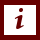 Studium těchto otázek sociální politiky vyžaduje mít základní všeobecné znalosti v rozsahu studia na středních školách především z oblasti sociologie, ekonomie a práva. Studium těchto otázek by se měl věnovat po seznámení s látkou v předchozích lekcích.Rychlý náhled studijního materiálu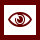 V této části studijního textu se studenti seznámí se stručnou genezi hlavních sociálních problémů. Budou zde popsány vybrané historické souvislosti a události, které formovaly současnost jednotlivých sociálně politických opatření. Ukáže se, že sociální politika je úsilím o řešení vzniklých sociálních potřeb a problémů, na které sociální hnutí upozornila různým způsobem, třeba i revolucí.Pozornost je rovněž věnována nejdůležitějším fázím vývoje sociální politiky v naší zemi, klíčová pozornost bude soustředěna na charakteristiku událostí na přelomu 80. a 90. let minulého století. Studenti se rovněž s rolí prof. JUDr. Igora Tomeše, CSc. v tomto reformním procesu.Cíle STUDIJNÍHO MATERIÁLU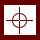 Cílem této části studijního textu je seznámit studenty s některými klíčovými historickými okamžiky, které ovlivnily další vývoj sociální politiky. Na tomto omezeném prostoru nelze podrobně charakterizovat všechny vývojové etapy, proto jsou zde uvedeny pouze některé milníky, na nichž lze ukázat složitost celého vývojového procesu. Zvláštní pozornost je věnována vývoji sociální politiky v naší zemi, v tomto smyslu je pozornost věnována seznámení se s dílem prof. JUDr. Igora Tomeše, CSc. v transformačním procesu.Klíčová STUDIJNÍHO MATERIÁLU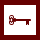 rodová solidarita – autokratický paternalismus – sociální pojištění – církev – křesťanské směry – utopismus – sociální stát – transformace sociální politiky v ČR – scénář sociální reformy – záchranná sociální síť – prof. JUDr. Igor Tomeš, CSc.Čas potřebný ke studiu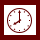 Stopáž studijního materiálu:	23 minutDoporučený čas ke studiu:	60 minutDalší zdroje – doporučená literatura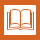 Tomeš, I. Úvod do teorie a metodologie sociální politiky. Praha: Portál, 2010.                               ISBN 978-80-7367-680-3Nejstarším sociálně politickým problémem byl problém obživy populace, který se časem transformoval do širšího problémy chudoby. Nejstarší známé uspořádání sociálních věcí bylo založeno na solidaritě členů rodu. Paternalistická péče despocie, vzniklá s rozpadem rodových systémů a dělbou práce se vyznačovala tím, že byla nedílnou součástí vládních struktur jako důležitý nástroj vlády k tlumení sociálního napětí nebo k realizaci ideologického či jiného vládního záměru, že vládní struktura určovala sociální potřeby, na které hodlala reagovat, včetně způsobu a rozsahu jejich uspokojování a také vládní struktura systém spravovala a financovala.První koncepce sociálních institucí stvořili Řekové, tyto koncepce ovlivnily evropský sociálně politický vývoj. Nejstarší impulsy k pomoci chudým, kteří potřebují obživu, přišly od římskokatolické církve, která již v době svých počátků nabádala k pomoci bědným a nuzujícím lidem.  Z hlediska proměny role státu v sociální oblasti, je možno charakterizovat tři etapy vývoje – období počátků sociálních aktivit (do 80. let 19. století), období formování státní sociální politiky (do druhé světové války) a období rozvoje státní sociální politiky.V naší zemi byla sociální politika za socialismu značně deformována, byla omezena jen na aktivity státu v sociální oblasti. Prosazovala se především pomocí universálních schémat, vysoké nároky na financování relativně rozsáhlých sociálních programů se postupem let dostávaly do rozporu s omezenými ekonomickými zdroji.Transformace sociální politiky je procesem dlouhodobým, protože sociální politika je živým systémem. Zejména byla zaměřena na odstranění státního monopolu a opuštění státního paternalismu, na vytvoření plurality subjektů, na zajištění odklonu od centrálního direktivismu v řízení a financování a vytváření decentralizované správy na demokratickém základě. Transformaci sociální politiky nutno souběžně chápat i jako proces směřující ke kultivaci osobnosti člověka, k ovlivňování a formování jeho postojů, chování, hodnotových orientací.Scénář sociální reformy měl převážně ochranný charakter, jeho cílem bylo umožnit hladký průběh ekonomické reformy. Scénář položil základy k vybudování sociální politiky nového typy, zavedl některé standardní sociální instituty, instituce a mechanismy a inicioval vytvoření sociální záchranné sítě. Záchranná sociální síť je souborem určitých sociálně politických opatření, vycházejících z právních norem, jimiž stát garantuje svým občanům minimální úroveň pomoci v případě, že se ocitnou v závažných a státem uznaných nepříznivých sociálních situacích.Pedagogicko didaktické poznámkyPrůvodce studiemObor: Studijní text tematicky spadá do těchto oborů vzdělání dle klasifikace CZ-ISCED-F 2013: Společenské vědy, žurnalistika a informační vědy – 03, Zdravotní a sociální péče, péče o příznivé životní podmínky – 09. Při studiu této problematiky se doporučuje po vyslechnutí audionahrávky seznámit se s těmito otázkami v literatuře doporučené ke studiu.Úkol k zamyšlení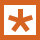 Zamyslete se nad významem sociální politiky v období ekonomické transformace společnosti. Kontrolní otázky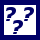 Charakterizujte základní vývojové etapy sociální politiky. 	Charakterizujte hlavní důvody pro vznik scénáře sociální reformy, kdo se významným způsobem podílel na jeho tvorbě, jaké hlavní funkce plní záchranná sociální síť?KREBS, V. a kol. Sociální politika. Praha: Wolters Kluwer, 2015.                                                 ISBN 978-80-7478-921-2.Přehled dostupných ikonČas potřebný ke studiuCíle kapitolyKlíčová slova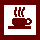 Nezapomeňte na odpočinekPrůvodce studiem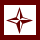 Průvodce textemRychlý náhled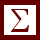 Shrnutí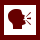 Tutoriály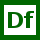 Definice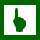 K zapamatování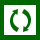 Případová studie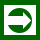 Řešená úloha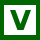 VětaKontrolní otázka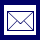 Korespondenční úkol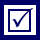 Odpovědi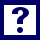 Otázky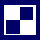 Samostatný úkolDalší zdroje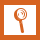 Pro zájemceÚkol k zamyšlení